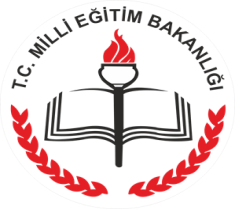 A) Aşağıdaki cümlelerin başlarına doğru ise "D", yanlış ise "Y" harfi koyunuz. (20P)     D/Y1. 	     Isı veren maddeler büzülür.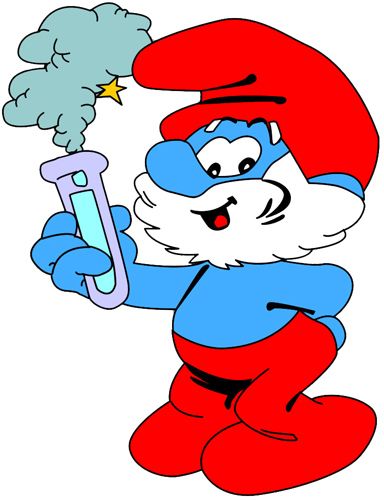 2.	     Isı alan maddelerin sıcaklıkları azalır.3.	     Işık yayan cisimlere ışık kaynağı adı verilir.4.	     Pürüzsüz yüzeylerde oluşan görüntü net olur.5.	     Bir cismin şekli ile gölgesinin şekli birbirinden farklıdır.6.	     Güneş, yıldırım ve ateş böceği doğal ışık kaynaklarıdır.7.	        Sabahları Güneş'in doğması ile birlikte gölgemiz batı yönünde oluşur.8.	     Bir bölgede yaşayan canlı türlerinin sayıca fazla olmasına biyoçeşitlilik denir.9.	     Cisim, ışık kaynağına yaklaştırıldığında duvarda oluşacak gölge boyu küçülür.10.	     Çöl ekosisteminin biyoçeşitliliği, göl ekosisteminin biyoçeşitliliğinden fazladır.B) Aşağıdaki cümlelerde yer alan boşluklara uygun kelimeleri (kelimelerden bazıları boşta kalacak...) yerleştiriniz. (24P)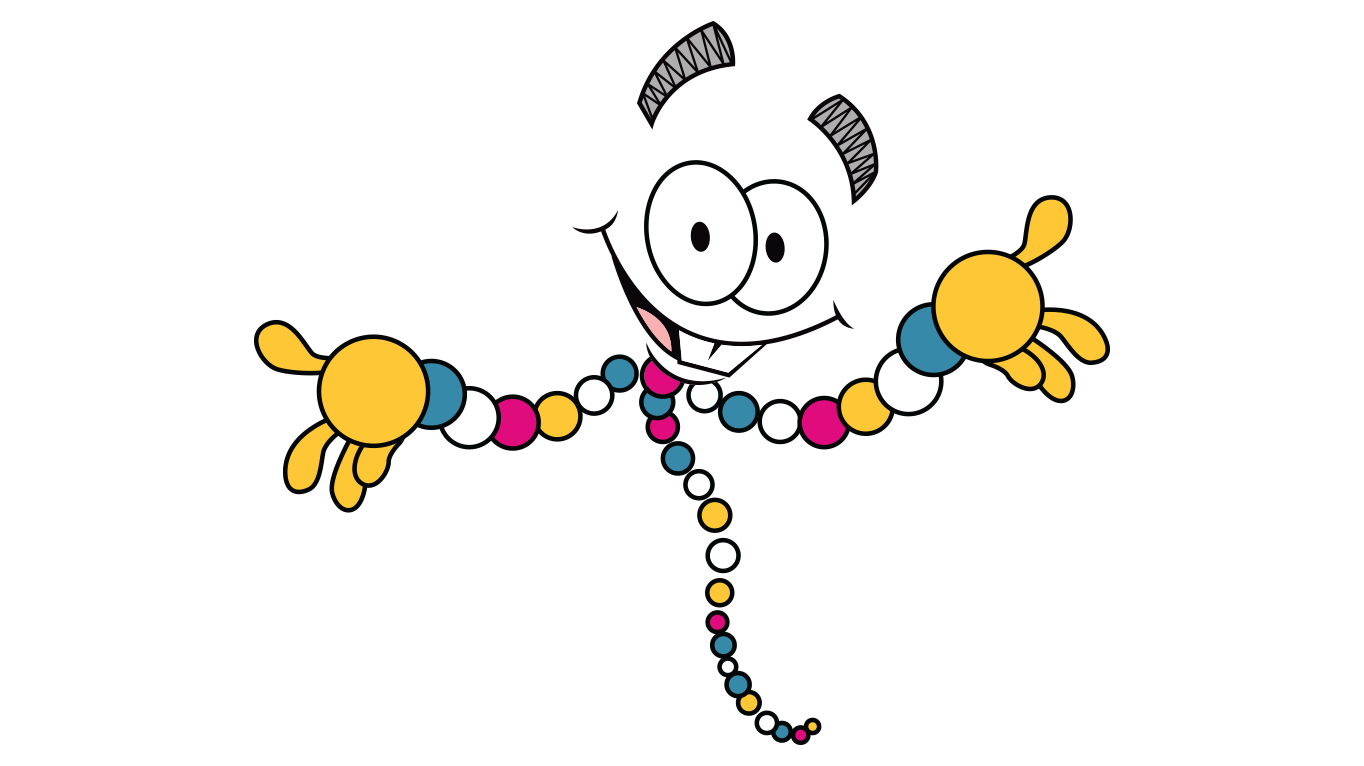 1. Güneş, bir ....doğal.... ışık kaynağıdır.2. Güneş ve Ay tutulması bir ....gölge.... olayıdır.3. Dağınık yansıma .....pürüzlü..... yüzeylerde olur.4. Bir kaynaktan çıkan ışık ....doğrusal.... olarak yayılır.5. Işık, önüne bir engel çıkmadığı sürece ....her yönde.... yayılır.6. Kontrolsüz ......avlanma...... ve .....balıkçılık..... engellenmelidir.7. Ay tutulması sırasında ....Dünya'nın.... gölgesi, Ay'ın üzerine düşer.8. Isı alan bir maddenin hacminin artmasına .....genleşme.... adı verilir.9. Bir sistemdeki canlı türlerinin sayısal zenginliğine ....biyoçeşitlilik.... denir.10. Isı veren bir maddenin hacminin azalmasına .......büzülme....... adı verilir.11. Ülkemizde ve dünyada .....nesli tükenmiş..... olan canlı türleri bulunmaktadır.12. Biyoçeşitliliğin korunması için ....doğal kaynaklar.... tasarruflu ve etkin kullanmalıdır.C) Aşağıda bazı ifadeler verilmiştir. Verilen bu ifadeleri inceleyerek hangilerinin 'genleşme', hangilerinin 'büzülme' olayı olduğunu belirleyiniz. (20P)*Günlük hayatımızdaki bazı olaylar				            Gerçekleşen olay 1. Yaz aylarında elektrik tellerinin uzaması			   	  	   Genleşme  / Büzülme2. Tencerede kaynayan sütün taşması olayı 			   	  	   Genleşme  / Büzülme3. Gerçekleştiğinde maddelerin hacmi artar                        	  	   Genleşme  / Büzülme4. Gerçekleştiğinde maddelerin hacmi azalır                    		   Genleşme  / Büzülme5. Parfüm ve deodorant tüplerinin patlaması	  	 		            Genleşme  / Büzülme6. Sıcak çay konulan cam bardağın çatlaması			 	   Genleşme  / Büzülme7. Kış aylarında elektrik tellerinin gerilmesi olayı          		            Genleşme  / Büzülme8. Beton zeminde duran topun hacminin küçülmesi	   	                     Genleşme  / Büzülme9. Kış aylarında araç ve bisiklet lastiklerinin inmesi  			   Genleşme  / Büzülme10. Termometredeki sıvının yukarı doğru ilerlemesi		            Genleşme  / Büzülme11. Tren raylarının arasındaki boşluğun kışın artması	 	            Genleşme  / BüzülmeD) Aşağıdaki tablodaki maddeleri ışığı geçirip geçirmeme durumlarına göre sınıflandırarak uygun yere ''X'' işareti koyunuz. (10P)E) Aşağıda verilen ışık kaynaklarını doğal ve yapay olmalarına göre sınıflandırıp uygun alana “X” işareti koyunuz. (10P)F) Eskiden Dünya yüzeyinde yaşayan birçok hayvan türü artık yaşamıyor, bazı türler ise yok olma tehlikesiyle karşı karşıyadır. Aşağıda yer alan cümlelerden bu duruma neden olan etmenleri '', olmayanları 'X' ile işaretleyiniz. (16P)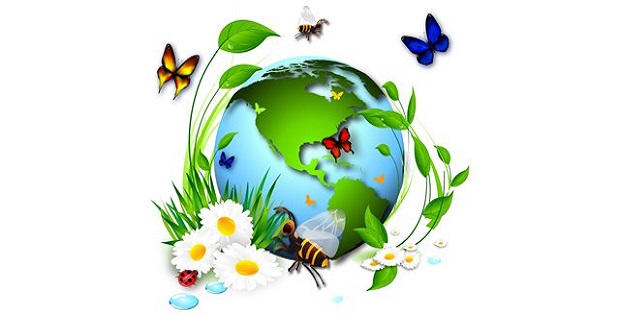 	Milli park alanlarının yaygınlaştırılması. 	Özellikle tarım ilaçlarının aşırımı kullanımı.	Bilinçsiz ve yasal olmayan şekilde avlanma.	Ormanlık ve ağaçlık bölgelerin yok edilmesi.	Dünya nüfusunun ve yerleşim alanlarının artması.	Yenilenebilir enerji kaynakları kullanımının artması.	İklim değişikliğine bağlı olarak sıcaklık ortalamalarının değişmesi.	Sıcaklık ortalamalarının baş göstermesi sonucu meydana gelen kuraklık.